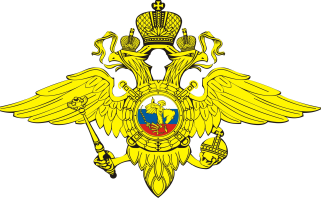              ОМВД России по Можайскому городскому округу               предоставляет государственную услугу по проведению              добровольной государственной дактилоскопической регистрации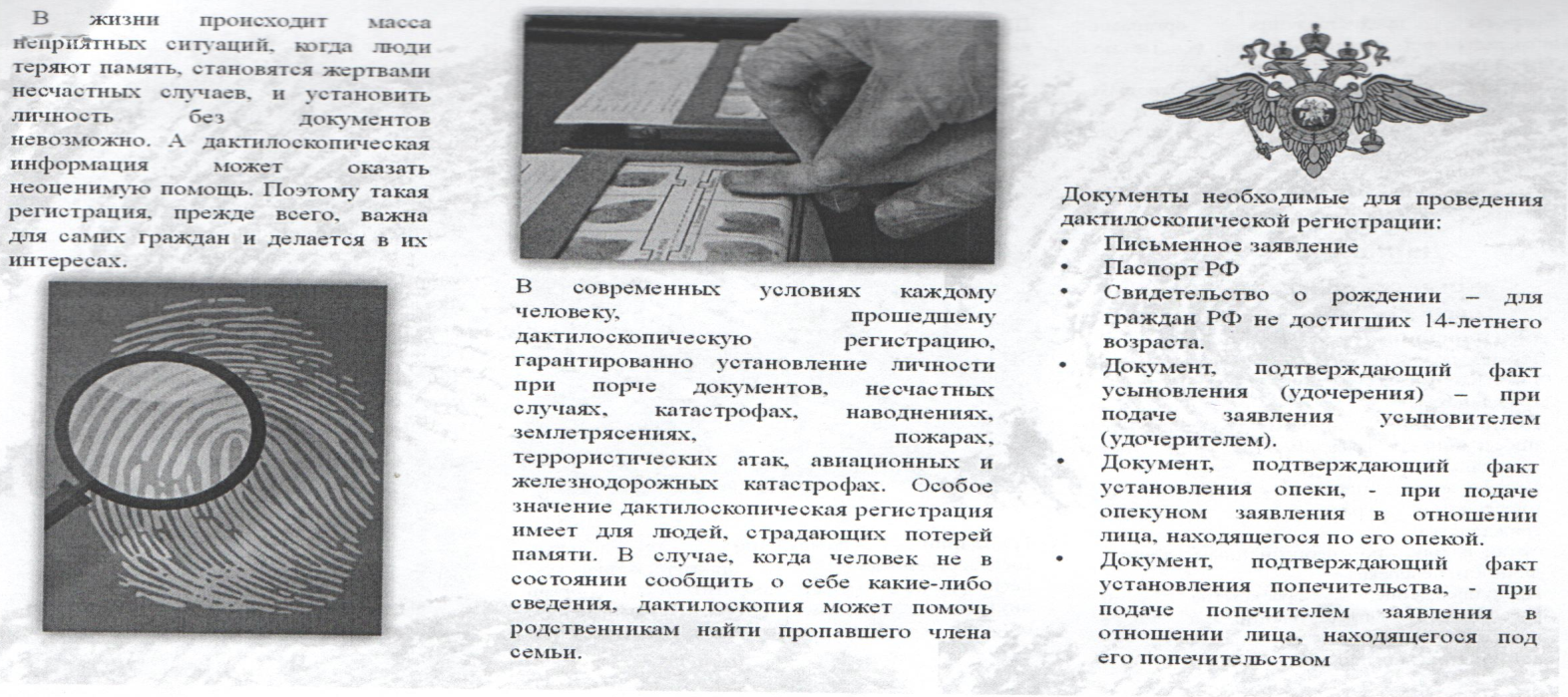 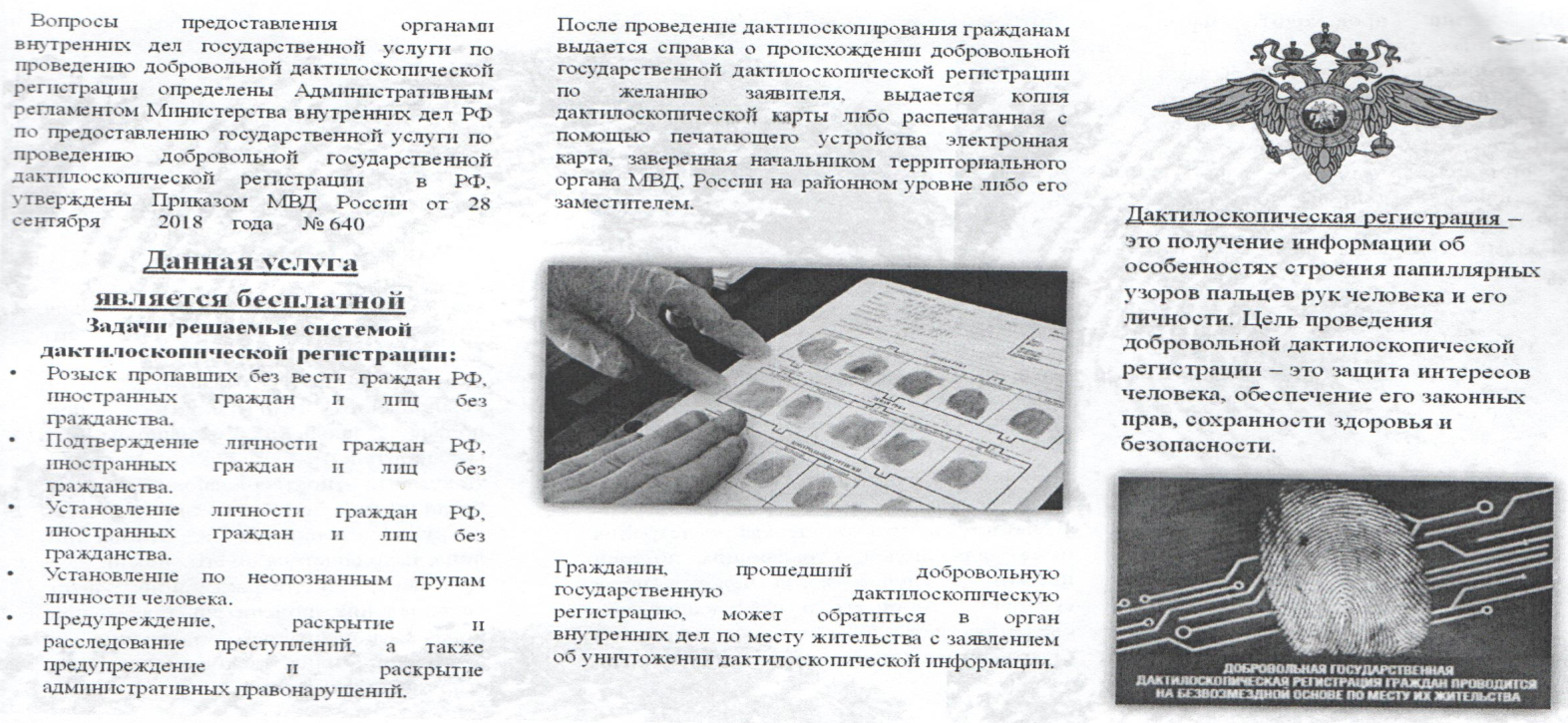           Госуслуги  МВД России на портале  www.gosuslugi.ru.